Аналитическая справка о мероприятиях в рамках Недели безопасности ПДД  в МБОУ СОШ №13 им. Г.Ф.Короленко  п. Щербиновский  В рамках Недели безопасности ПДД  с 21 сентября по 25 сентября 2020 года в МБОУ СОШ №13 им. Г.Ф.Короленко  п. Щербиновский были проведены следующие мероприятия:Классные часы  с приглашением инспектора ОПД лейтенанта  Пидоря А.В. в 1-А, 9 классах.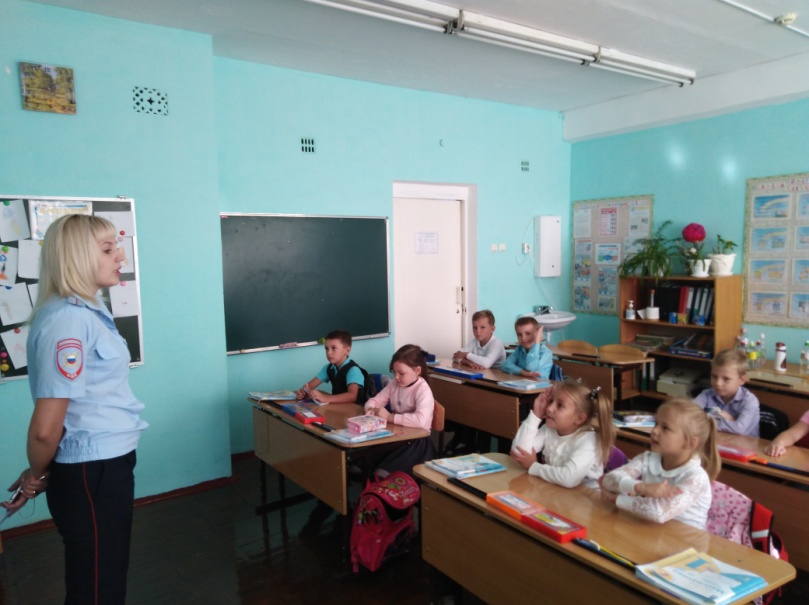 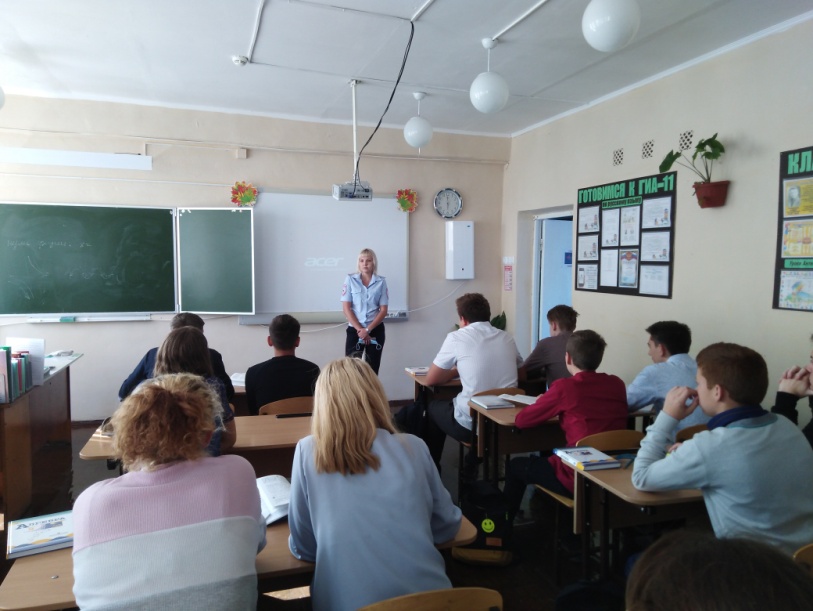 Минутки безопасности 1-11 классах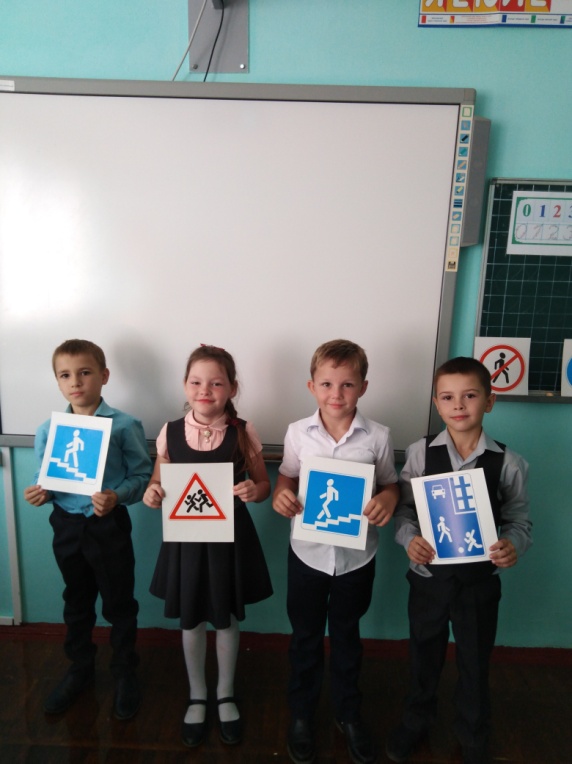 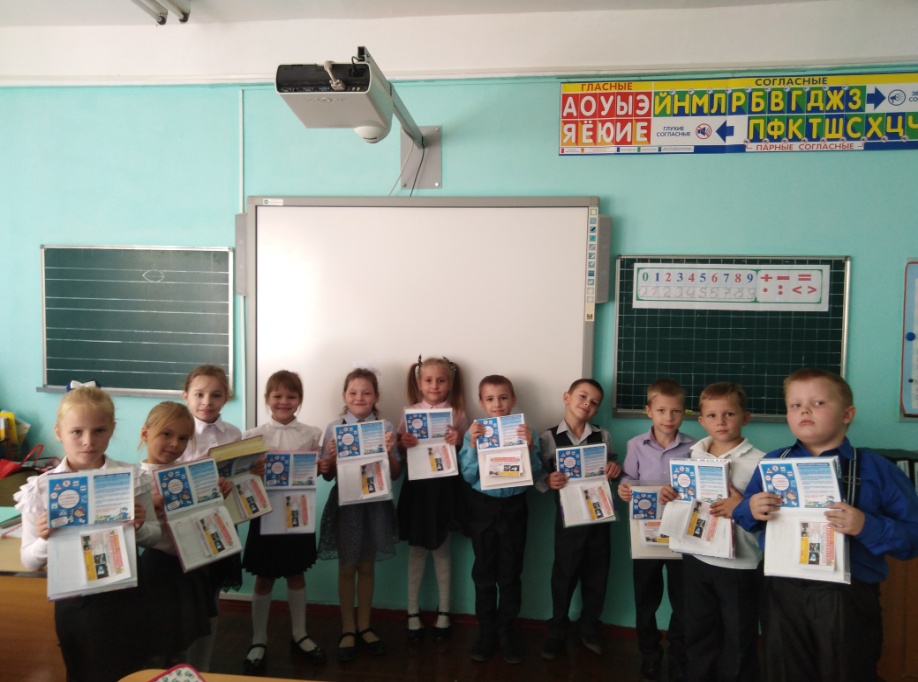 Акции, проводимые участниками «ЮИД»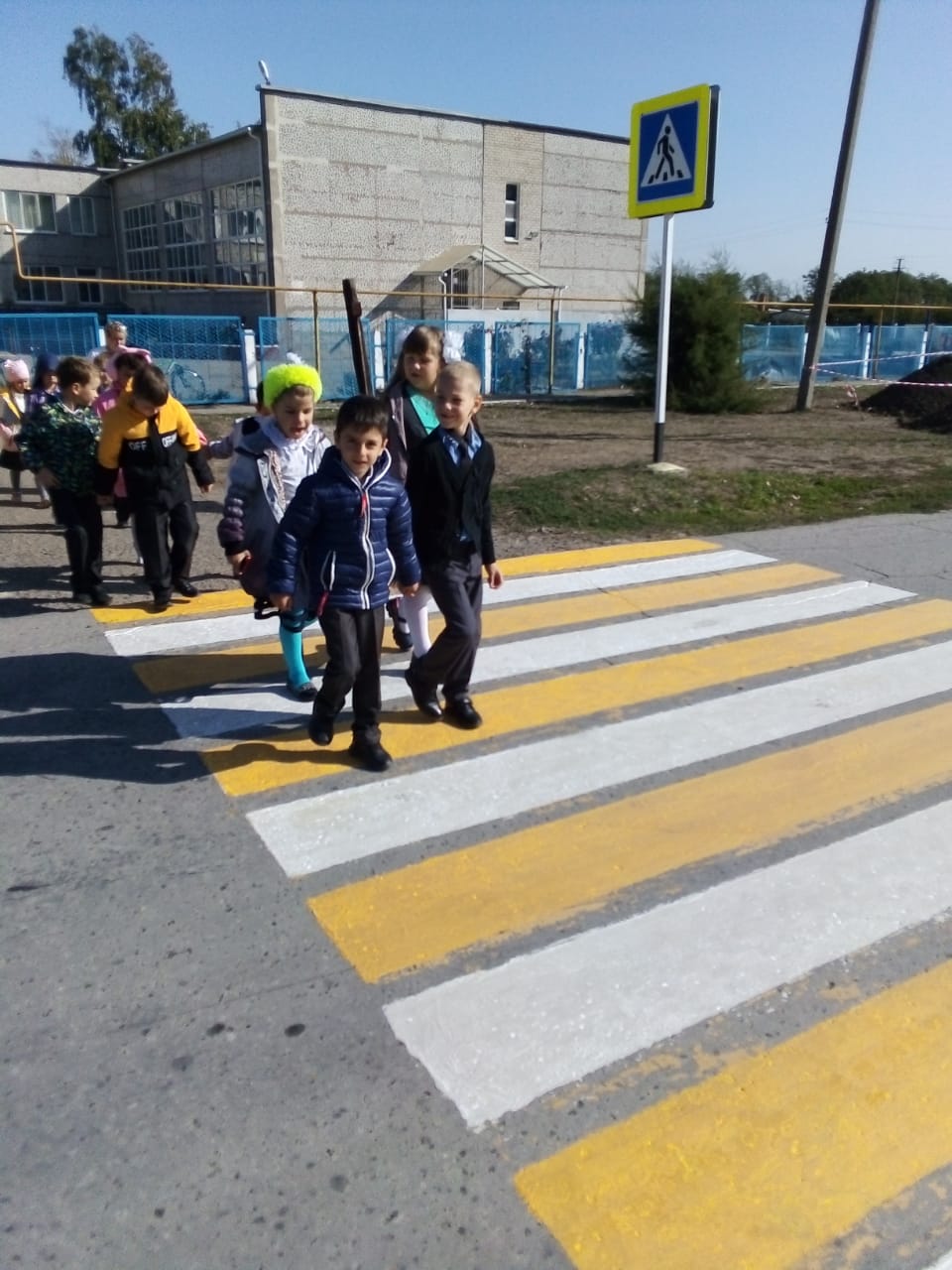 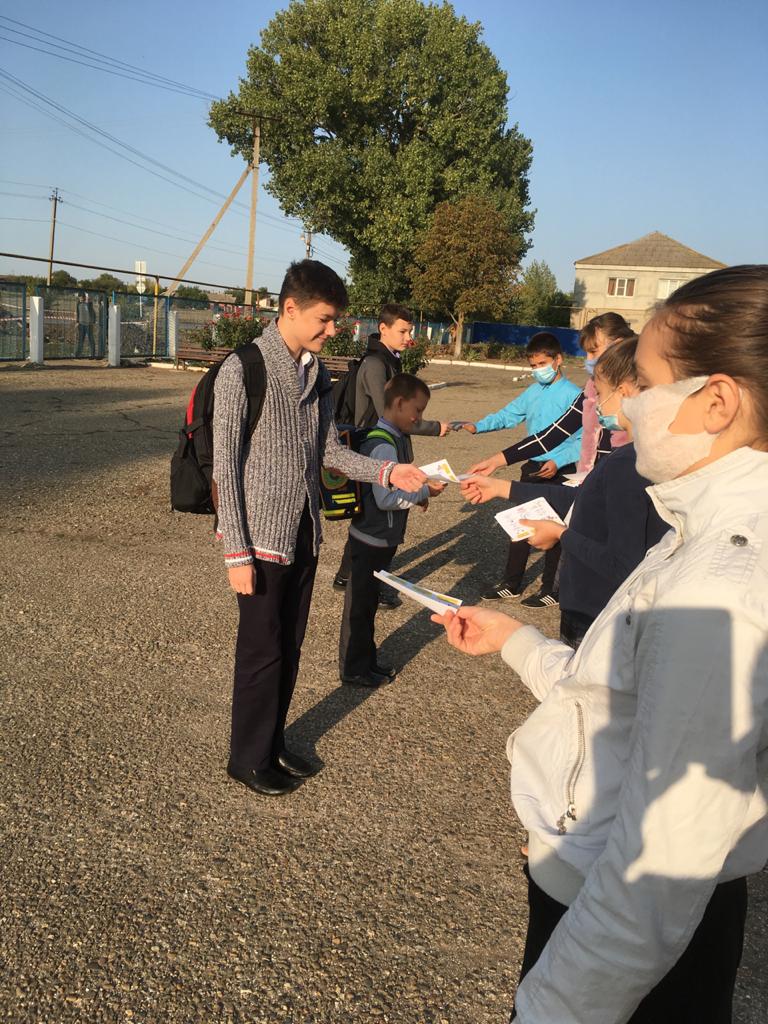 «Родительский патруль» по проверке световозвращающихся элементов на портфелях учащихся.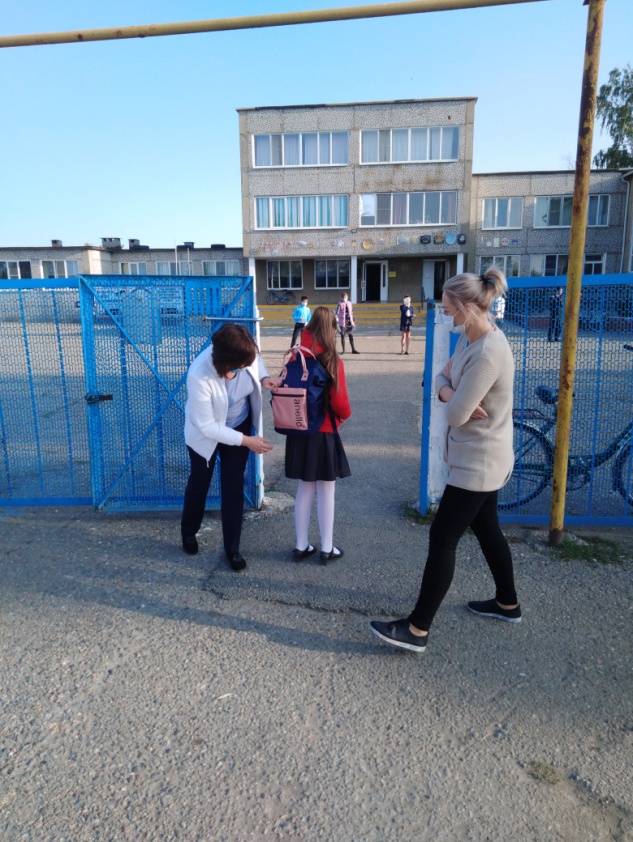 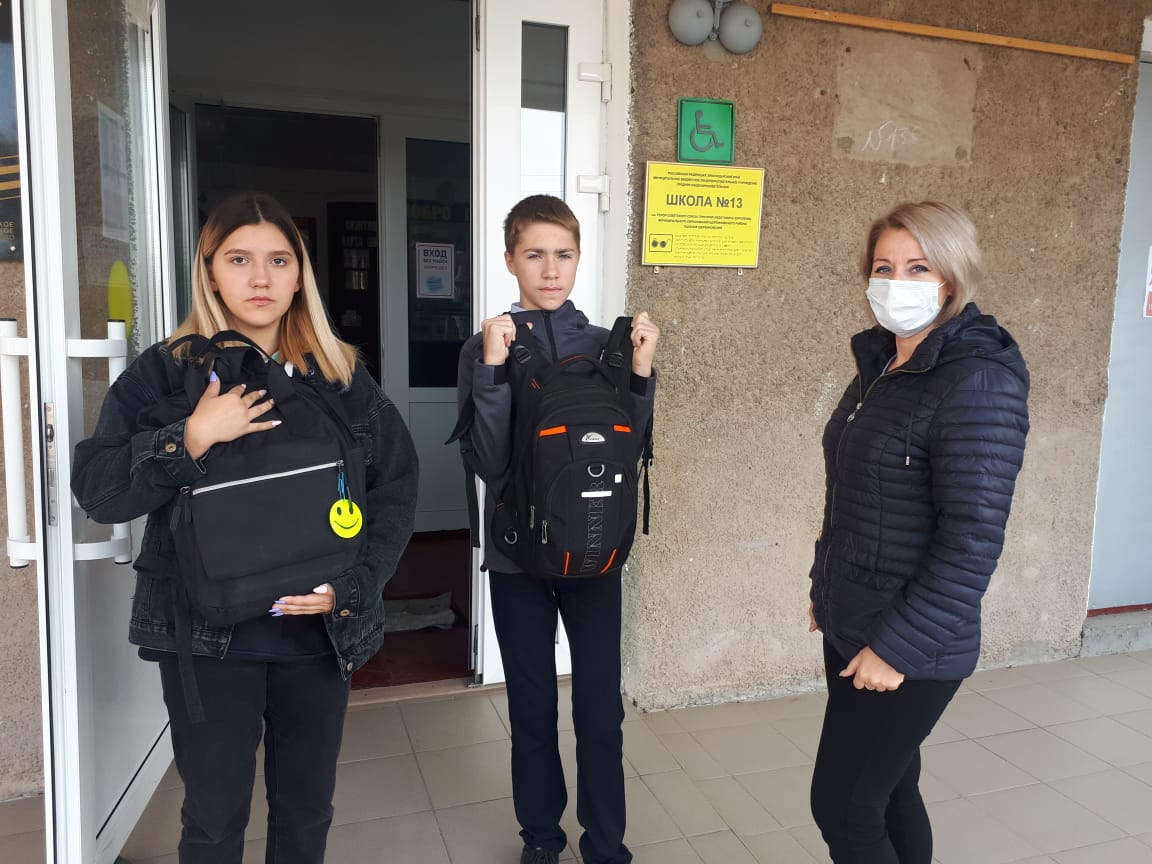 Фотоконкурс «Мой ребенок в автокресле»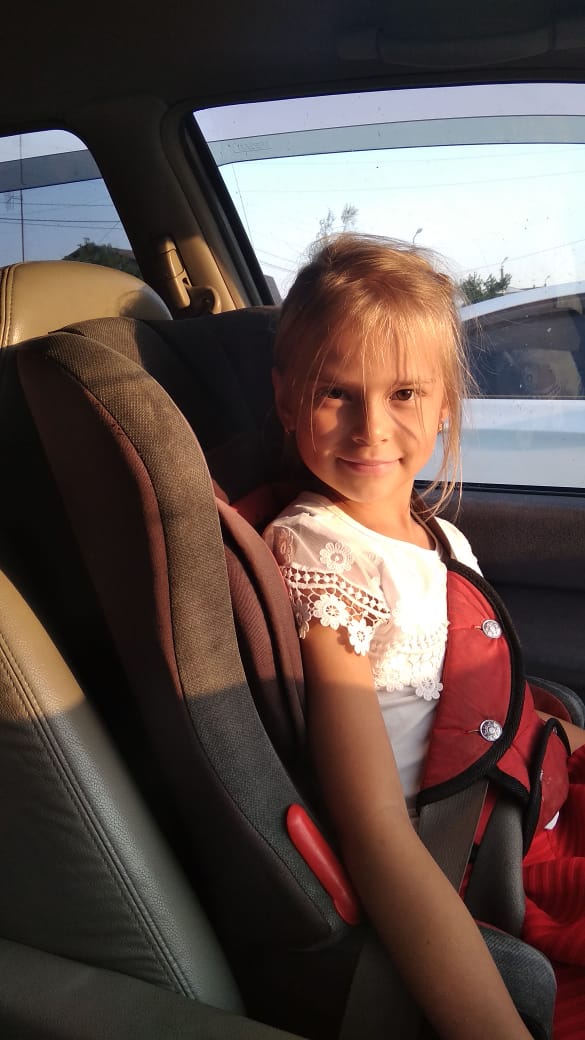 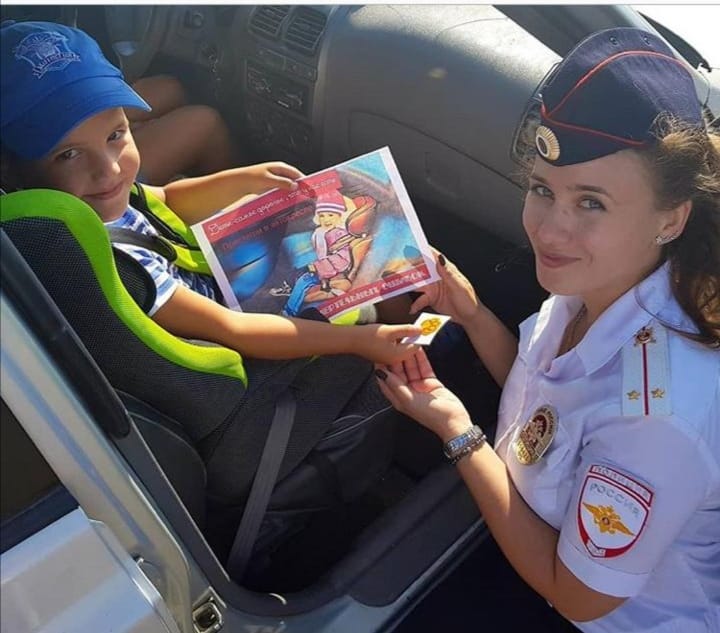 Флешмоб «Я соблюдаю ПДД»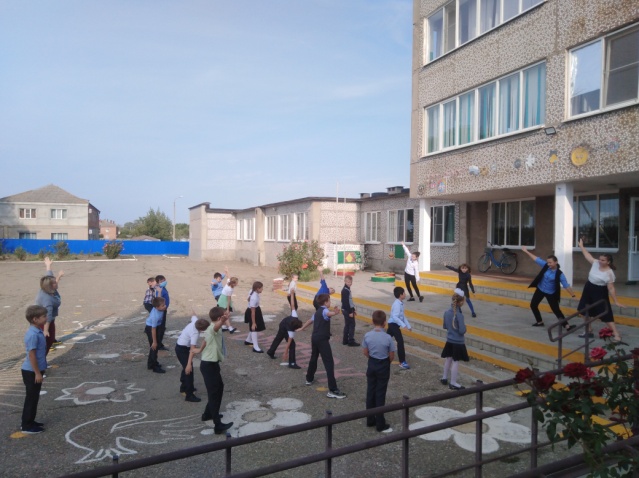 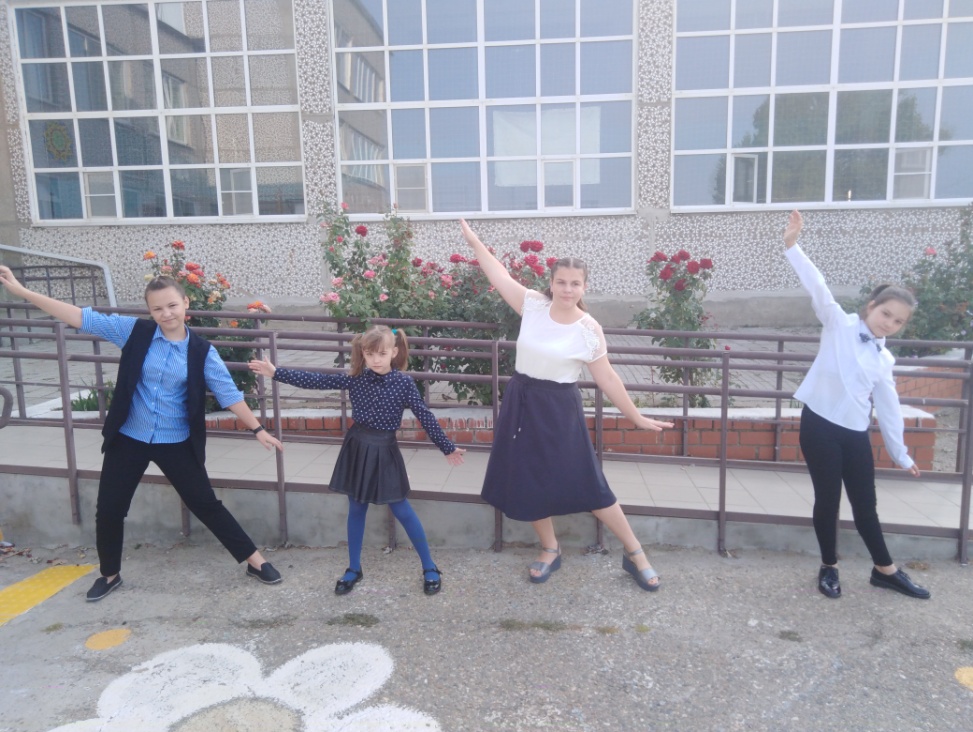 Директор МБОУ СОШ № 13                                Л.В. Цуриковаим. Г.Ф.Короленко п. Щербиновский	